Publicado en  el 17/11/2015 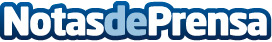 UNICEF y Castilla y León, unidos para promover los derechos del niño en los centros educativosDatos de contacto:Nota de prensa publicada en: https://www.notasdeprensa.es/unicef-y-castilla-y-leon-unidos-para-promover_1 Categorias: Castilla y León Solidaridad y cooperación Ocio para niños http://www.notasdeprensa.es